Week 5Friday 24th April 2020Year 5Reasoning and problem solvingPlease explain how you know if the answer is correct or not for the last question on each page.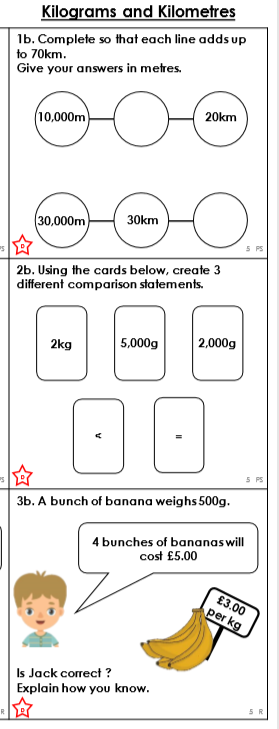 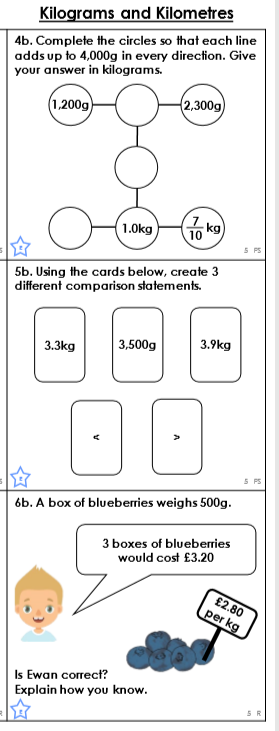 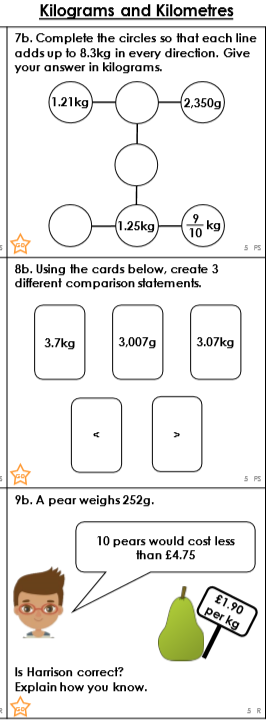 